PENGARUH JENIS PENGAWET ALAMI PADA NIRA DAN KONSENTRASI STPP TERHADAP KUALITAS GULA MERAH AREN (Arenga pinnata Merr) TUGAS AKHIRDiajukan untuk Memenuhi Syarat Sidang Sarjana Program Studi Teknologi PanganOleh :Widiastuti Rustandi Putri12.302.0187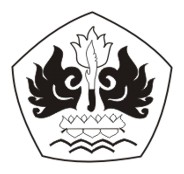 PROGRAM STUDI TEKNOLOGI PANGANFAKULTAS TEKNIKUNIVERSITAS PASUNDANBANDUNG2016PENGARUH JENIS PENGAWET ALAMI PADA NIRA DAN KONSENTRASI STPP TERHADAP KUALITAS GULA MERAH AREN (Arenga pinnata Merr) ARTIKELDiajukan untuk Memenuhi Syarat Sidang Sarjana Program Studi Teknologi PanganOleh :Widiastuti Rustandi Putri12.302.0187PROGRAM STUDI TEKNOLOGI PANGANFAKULTAS TEKNIKUNIVERSITAS PASUNDANBANDUNG2016EFFECT OF NATURAL PRESERVATIVE’S TYPE ON ARENGA PINNATA SAP AND CONCENTRATION OF SODIUM TRIPOLYPHOSPHATE (STPP) TO THE QUALITY OF SUGAR PALM (Arenga pinnata Merr)ARTICLEOleh :Widiastuti Rustandi Putri12.302.0187PROGRAM STUDI TEKNOLOGI PANGANFAKULTAS TEKNIKUNIVERSITAS PASUNDANBANDUNG2016